33. UČEBNÍ PLÁN – 3. C 		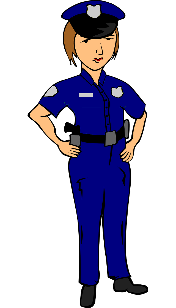 Učení na týden 29. 4. – 3. 5. 2024 Beseda 29. 4. 2024minimální preventivní program Policie ĆR – 1. VH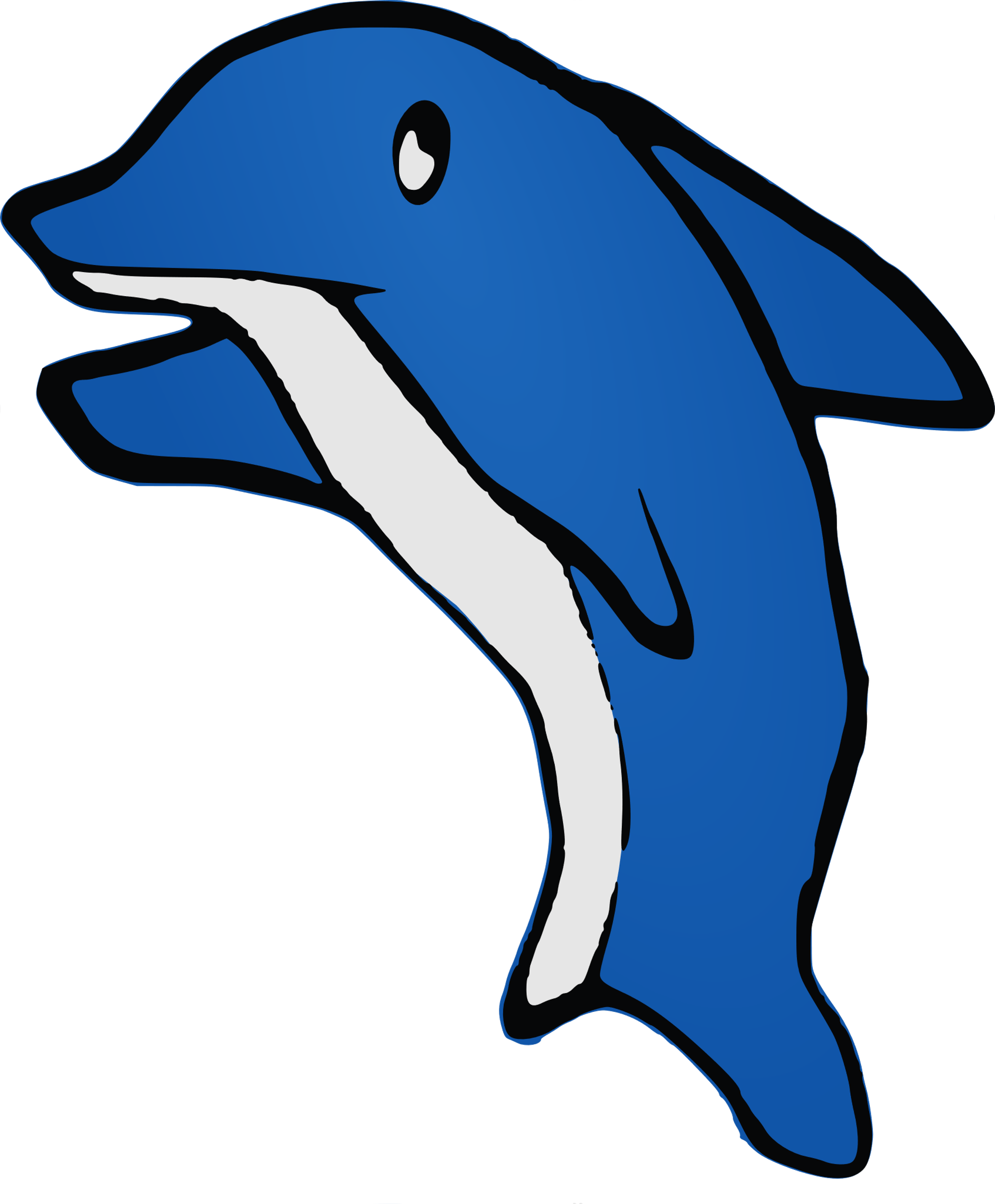 8. lekce plavání – 30. 4. 2024stejné pokyny – viz 26. UČEBNÍ PLÁN1. 5. Státní svátek – svátek práce (volno)Plán výukyČJ nosíme učebnici ČJ str. 90–91, PS II. díl str. 27–28Vyjmenovaná a příbuzná slova po V (dokončení, opakování)Významy slov s podobnou výslovností (výr x vír, výt x vít, výskat x vískat, výří x víří, ...)Slova s pamětným a pohybovým zapamatováním (vidět, vinout, viset, viklat, vikýř)ČT čítanku máme ve škole (někdy si ji vezmeme domů z důvodu DÚ)Tvorba nadpisů k odstavcům – popis příběhu podle osnovy (vyprávění)M nosíme učebnici M III. díl str. 12–18Procvičování dělení se zbytkem v oboru malé násobilky (pojem: NEÚPLNÝ PODÍL)Slovní úlohy na dělení se zbytkemGeometrie – 2 pravítka, kružítko:Přenášení úseček pomocí kružítkaPorovnávání velikostí geometrických tvarůPRV děti nosí učebnici PRVOUKY str. 45Test: Plody dužnaté x suché (str. 44)Houby: Dýchání, výživa, rozmnožování, zástupci (výroba malé encyklopedie)AJ děti nosí UČEBNICI CHIT CHAT 1, PS CHIT CHAT (černobílý), sešit na slovíčkaVyučuje pan učitel Ing. P. Šlachta, slachta@3zs.czPČ děti budou mít vždy funkční lepidlo, nůžky a další pomůcky dle potřeby na pokyn vyučujícíhoVyučuje paní učitelka Mgr. V. Kyselová, kyselova@3zs.cz